СВЕДЕНИЯо  доходах,  об  имуществе  и обязательствах  имущественного  характера  лиц,  замещающих  должности  руководителей муниципальных учреждений образования  администрации  Красногорского района,  и  членов  их  семей  на  официальном  сайте  администрации  Красногорского  района   для  опубликования за 2015год..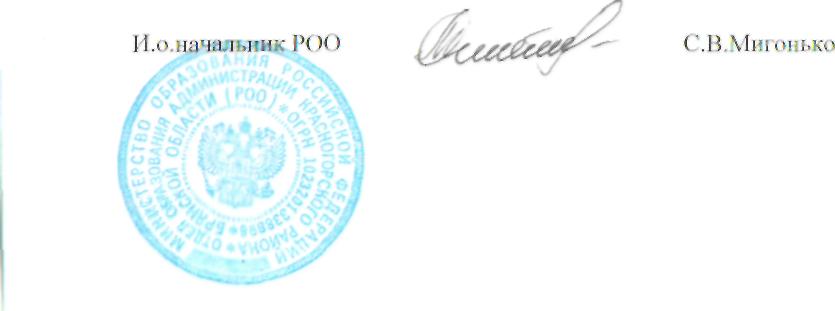 Фамилия,  Имя,  Отчество ДолжностьОбщая сумма декларированного  годового  дохода  за 2015 год (руб)Перечень объектов недвижимого имущества, принадлежащих на  праве собственности  или  находящихся  в  пользованииПеречень объектов недвижимого имущества, принадлежащих на  праве собственности  или  находящихся  в  пользованииПеречень объектов недвижимого имущества, принадлежащих на  праве собственности  или  находящихся  в  пользованииПеречень транспортных средств, принадлежащих на праве собственности (вид, марка)  Фамилия,  Имя,  Отчество ДолжностьОбщая сумма декларированного  годового  дохода  за 2015 год (руб)Вид объекта недвижимостиПлощадь (кв.м)Страна расположенияПеречень транспортных средств, принадлежащих на праве собственности (вид, марка)  1234567Добыш Надежда ТимофеевнаДиректор МБОУ П/Руднянская ООШ444 149, 49Земельный участок10,0 Легковой  автомобиль «Nissan»Тарико Татьяна МихайловнаДиректор МБОУ Летяховской  СОШ110 476,02-----Капусто Нина ИвановнаДиректор МБОУ Лотаковская СОШ345203,59Жилой домКвартира Земельный участок57,040,629,41РоссияРоссияРоссия Легковой автомобиль«Mitsubishi Lancer×1.6»Шлома Надежда ВасильевнаДиректор МБОУ Увельская ООШ619 803,65Земельный участокЖилой дом3056Россия РоссияЛегковой автомобиль«KIA RIO»Боровик Валентина  ПетровнаДиректор МБОУ Макаричская СОШ334 636.58квартира83,3РоссияБоровик Евгения Александровна (дочь)19389,64Котлярова Анастасия Павловна (дочь)184 670,61-Беляцкая Галина  ВасильевнаДиректор МБОУ Ларневская СОШ519 309,68Жилой домКвартираЗемельный участок73,878,160РоссияРоссияРоссия-Лисица Ирина НиколаевнДиректор МБОУ  Медведевская СОШ119 421,621/3квартира14.0Россия--Лисица Степан Васильевич (сын)13 336,081/3 квартира14,0РоссияЛисица Матвей Ваильевич (сын)13 336,081/3 квартиа14,0РоссияТкаченко Пётр ГригорьевичДиректор МБОУ Красногорский МУК291496,70Жилой домЗемельный участокГаражБаня89.812213915РоссияРоссияРоссияРоссияЛегковой автомобиль«RENO-LOKON»Сысоева Елена ИвановнаДиректор МБОУ Перелазская СОШ559 187.99----Сысоев Виктор Петрович (супруг)-243 279.73Жилой домЗемельный участокГараж77,0032,032,00РоссияРоссияРоссияЛегковой автомобиль «CHANCE»Трактор Т-25Волобуева Валентина ИвановнаДиректор МБОУ Кибирщинская ООШ376 125,45Жилой домЗемельный участокКвартира54,413,5330,4РоссияРоссияРоссия--Волобуев Иван Юрьевич (супруг)-106 667,26---Легковой автомобиль«KIA RIO»Горло Тамара ПетровнаДиректор МБОУ КСОШ №1370 666,09КвартираЖилой дом34,3081,6РоссияРоссия -Подвойская Валентина АндреевнаДиректор МБОУ Любовшанская СОШ437 237,63Жилой домЗемельный участок121,0014,00РоссияРоссия -Подвойский Евгений Петрович (сын)-17 800 .00----Точило Тамара ПетровнаДиректор МБОУ ДОД ДДТ284 103,10РоссияЛегковой автомобиль ««Hyundai Eiantra  »Точило Александр Викторович (сын)-13234,77Жилой дом50,3--Горбачева Светлана АндреевнаДиректор МБОУ Колюдовская СОШ373 020.031/2 Жилой дом28.6Россия-Горбачева Алина Анатольевна (дочь)-13 269,21¼ жилой дом28,6Россия-Горбачев Анатолий Николаевич (супруг)-112 681,89Жилой дом¼ Жилой дом Земельный участок43,828,630,00РоссияРоссияРоссияЛегковой автомобиль«ВАЗ-21060»«ВАЗ-217230»Тимошенко Елена МихайловнаДиректор МБОУ Верхличская СОШ279 593,01Жилой домКвартираЗемельный участок150,144.724,80РоссияРоссияРоссияToyota Rav4Тимошенко Иван Иванович (супруг)-62300.00КвартираЗемельный участок   40,5   18,00     Россия     РоссияЛегковой автомобильRenault TrafficМотоциклK№110-8АGSМамочкин Виталий АлексеевичДиректор МБОУ Кургановская ООШ307 526,54---Легковой автомобиль«OPEL –WEKTR»Мамочкина Дарина Витальевна (дочь)-2240,74----Мамочкина Богдан Витальевича (сын)-13 894,91--------Храмцова Людмила МихайловнаДиректор МБОУ Фошнянская ООШ318 660,601/3 квартираквартира40.230,0РоссияРоссия-Капошко Николай Михайлович (супруг)-146 797,80«Neiva»-2131Капошко Евгения Николаевна (дочь)-13 336,081/3 квартира40.2Россия-Прищеп Александр ПавловичДиректор МБОУ Яловская СОШ402 994,68квартира61.2РоссияЛегковой автомобиль «Hyundai  Grand Santa FeПрищеп Светлана Петровна (супруга)-169 966,34---«Hyundai  Solaris»Прищеп Дарина Александровна (дочь)-17 427,12----Прищеп Кирилл Александрович (сын)- 17 427,12----Шевцов Александр МихайловичДиректор  МБОУ КСОШ №2499 702,64Жилой домЗемельный участок120,0019,6РоссияРоссияЛегковой автомобиль «ВАЗ-21061»«LADA-KALINA»Шевцова Валентина Ивановна(супруга)-259 576,97----Лысенко Алла ПетровнаЗаведующая МБДОУ д/с «Теремок» пгт.Красная Гора299 230,06Жилой домКвартира Земельный участок70,735,9   6,4 РоссияРоссия Россия-Мельникова Алла ДмитриевнаЗаведующая МБДОУ д/с «Светлячок» пгт.Красная Гора243 320, 54Жилой домЖилой домЗемельный участок59.746.8987РоссияРоссияРоссияГрузовой автомобиль «КамАЗ- 5511»Бычкова Нина АнатольевнаЗаведующая МБДОУ д/с «Ручеёк» д.Любовшо362 596,75----Чепик Надежда МаксимовнаЗаведующая МБДОУ д/ с «Медвежонок» с.Медведи268 480,95-----Чепик  Виктор Васильевич (супруг)283 288,59Легковой автомобиль«Hyundai  Aссent»Жилинская Татьяна АльбертовнаЗаведующая  МБДОУ д/с «Радуга» пгт.Красная Гора382 865,25----Жилинский Сергей Станиславович (супруг)-762 252,67---Легковой автомобиль «Honda  CRW »Сороко Галина ИвановнаЗаведующая  МБДОУ д/с «Родничок» с.Верхличи197 881,66----Сороко Сергей Сергеевич(сын)-19 918,69Жилой дом110,00Россия-Заулочная Ольга МихайловнаЗаведующая  МБДОУ д/с «Колокольчик» с.Колюды192 414,10Квартира1/324,8Россия -Заулочная Анастасия Александровна(дочь)-16 906.41Квартира1/324.8Россия Заулочная Виктория Александровна(дочь)-16 906.41Квартира1/324,8Россия -Толстенок Наталья МихайловнаЗаведующая МБДОУ д/с «Гуси –Лебеди» с.Летяхи.241 091,88----Толстенок Михаил Яковлевич (супруг)-355 884,81---Легковой автомобиль «OPEL Zafira»Толстенок Алексей Михайлович (сын)-17 215,52----Мартынова Оксана АлександровнаЗаведующая МБДОУ д/с «Звёздочка» с. Лотаки192 166,13Квартира 1/230.,2Легковой автомобиль «ВАЗ 2105»«Volkswagen golf»Мартынов Сергей Викторович (супруг)156 799,05----Мартынова Анастасия Сергеевна (дочь)         7 979,11квартира30.2--Клименко Светлана ПетровнаЗаведующая МБДОУ д/с «Берёзка» с.Перелазы.190 052,70---Легковой автомобиль «ВАЗ 2104»Забудская Елена ВасильевнаЗаведующая МБДОУ д/с «Солнышко» д.Ларневск218 316,96----Забудский Константин Викторович (супруг)-56 302,20Легковой автомобиль «ВАЗ 2105»«Volkswagen pass at»Москаленко Виктор Владимирович (сын)-12 184,75----Забудский Андрей Константинович (сын)-12 184,75----Забудская Ирина Константиновна (дочь)13 590,42---■